Про затвердження Положення про порядок здійснення емісії облігацій підприємств, облігацій міжнародних фінансових організацій та їх обігу{Із змінами, внесеними згідно з Рішеннями Національної комісії 
з цінних паперів та фондового ринку 
№ 1453 від 28.10.2014 
№ 476 від 10.04.2015 
№ 621 від 29.04.2015 
№ 1433 від 11.09.2015 
№ 1104 від 10.11.2016}Відповідно до пунктів 1, 3 частини другої статті 7, пункту 13 статті 8 Закону України «Про державне регулювання ринку цінних паперів в Україні», статей 7, 8, 10-1, 28, 32, 33 Закону України «Про цінні папери та фондовий ринок», з метою встановлення порядку здійснення емісії облігацій підприємств, облігацій міжнародних фінансових організацій та їх обігу Національна комісія з цінних паперів та фондового ринку ВИРІШИЛА:1. Затвердити Положення про порядок здійснення емісії облігацій підприємств, облігацій міжнародних фінансових організацій та їх обігу, що додається.2. Визнати таким, що втратило чинність, рішення Державної комісії з цінних паперів та фондового ринку від 17 липня 2003 року № 322 «Про затвердження Положення про порядок випуску облігацій підприємств», зареєстроване в Міністерстві юстиції України 13 серпня 2003 року за № 706/8027 (із змінами).3. Департаменту корпоративного управління та корпоративних фінансів (А.Папаіка) забезпечити подання цього рішення на державну реєстрацію до Міністерства юстиції України.4. Управлінню інформаційних технологій, зовнішніх та внутрішніх комунікацій (А.Заїка) забезпечити:оприлюднення цього рішення на офіційному сайті Національної комісії з цінних паперів та фондового ринку;опублікування цього рішення в офіційному друкованому виданні Національної комісії з цінних паперів та фондового ринку.5. Це рішення набирає чинності з дня його офіційного опублікування.6. Контроль за виконанням цього рішення покласти на члена Національної комісії з цінних паперів та фондового ринку О.Петрашка.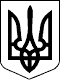 НАЦІОНАЛЬНА КОМІСІЯ З ЦІННИХ ПАПЕРІВ ТА ФОНДОВОГО РИНКУНАЦІОНАЛЬНА КОМІСІЯ З ЦІННИХ ПАПЕРІВ ТА ФОНДОВОГО РИНКУРІШЕННЯРІШЕННЯ27.12.2013  № 299827.12.2013  № 2998Зареєстровано в Міністерстві 
юстиції України| 
28 січня 2014 р. 
за № 171/24948Голова КомісіїД. ТевелєвД. ТевелєвПротокол засідання Комісії 
від 27 грудня 2013 р.  № 70